				CHORWACJA					FLAGA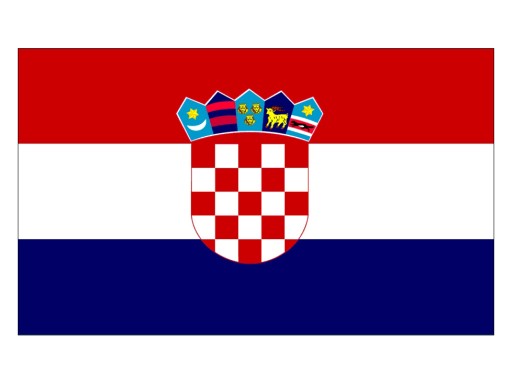 			MAPA  -  CHORWACJA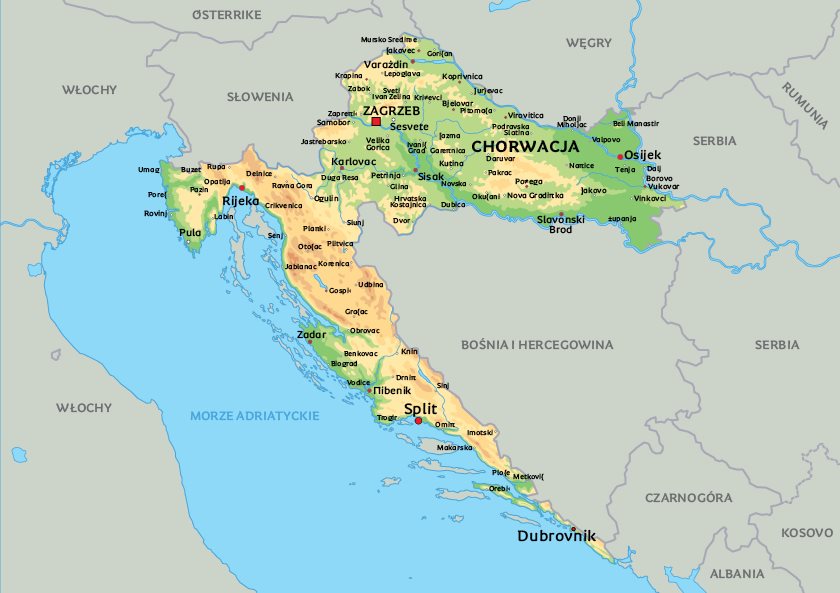 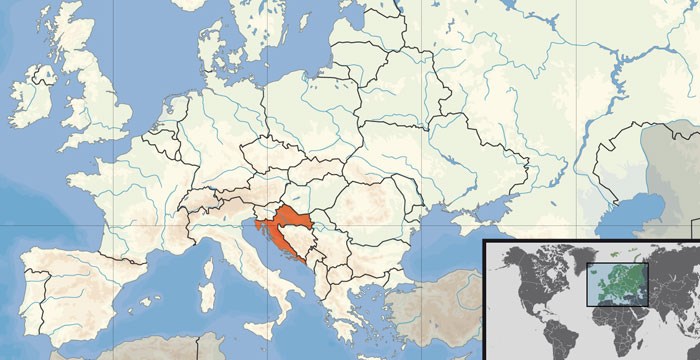 				Klimat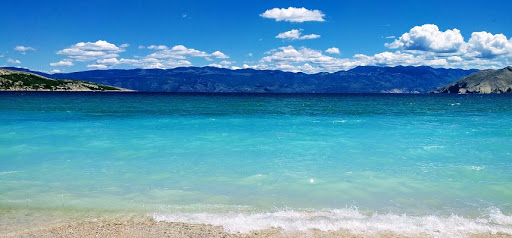 			CZYSTE WODY ADRIATYKU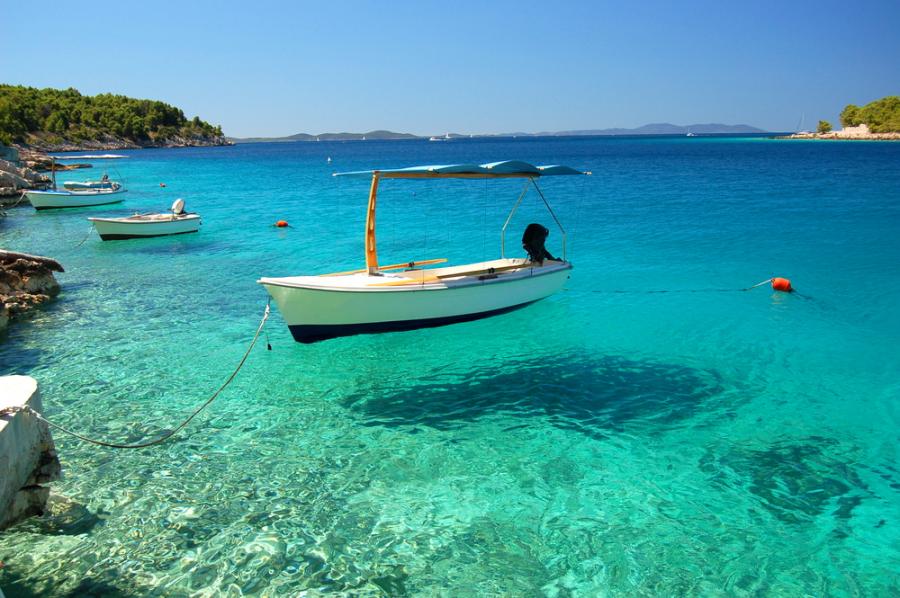 			PLAŻA W CHORWACJI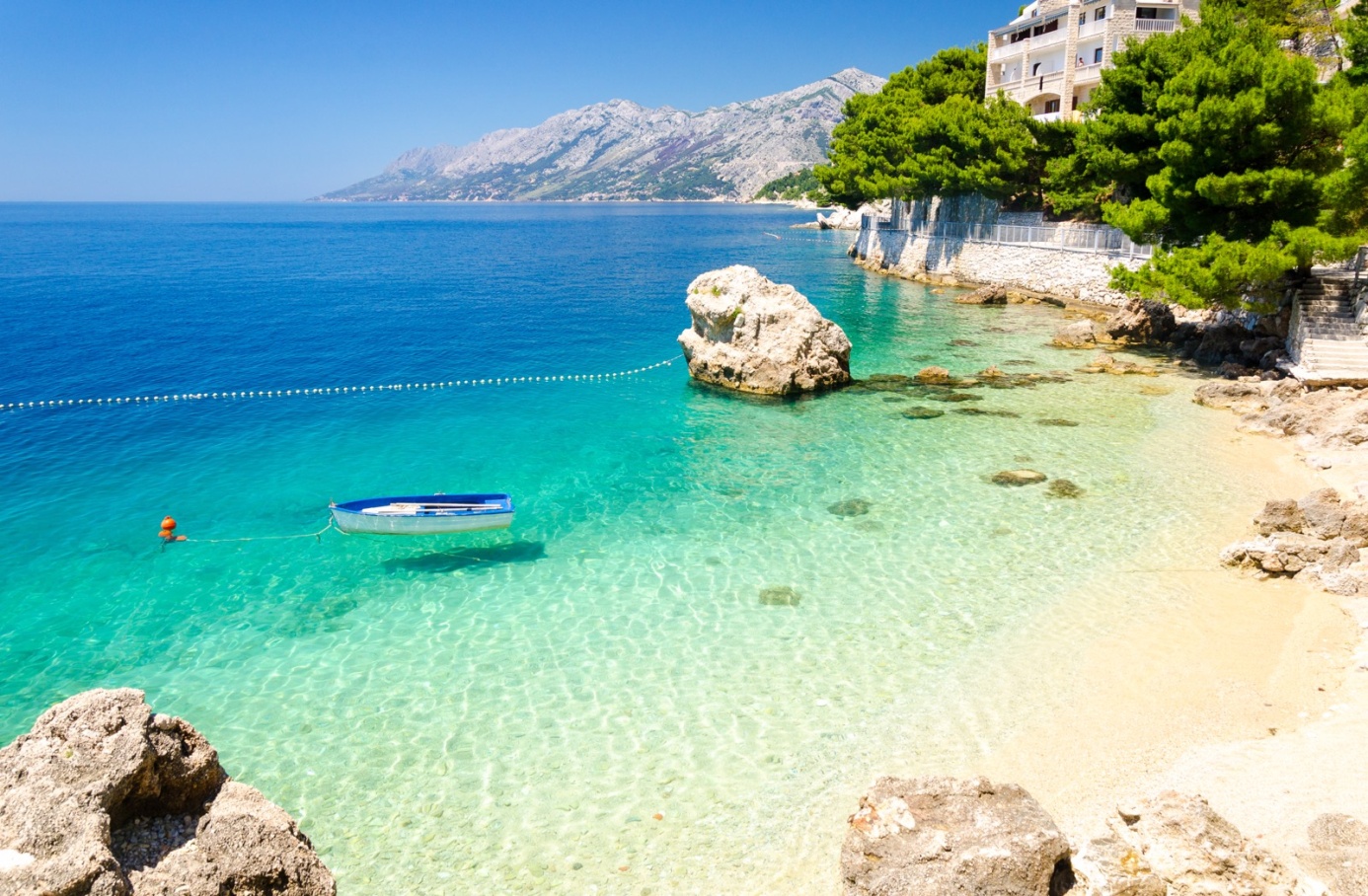 				WYSPY  CHORWACJI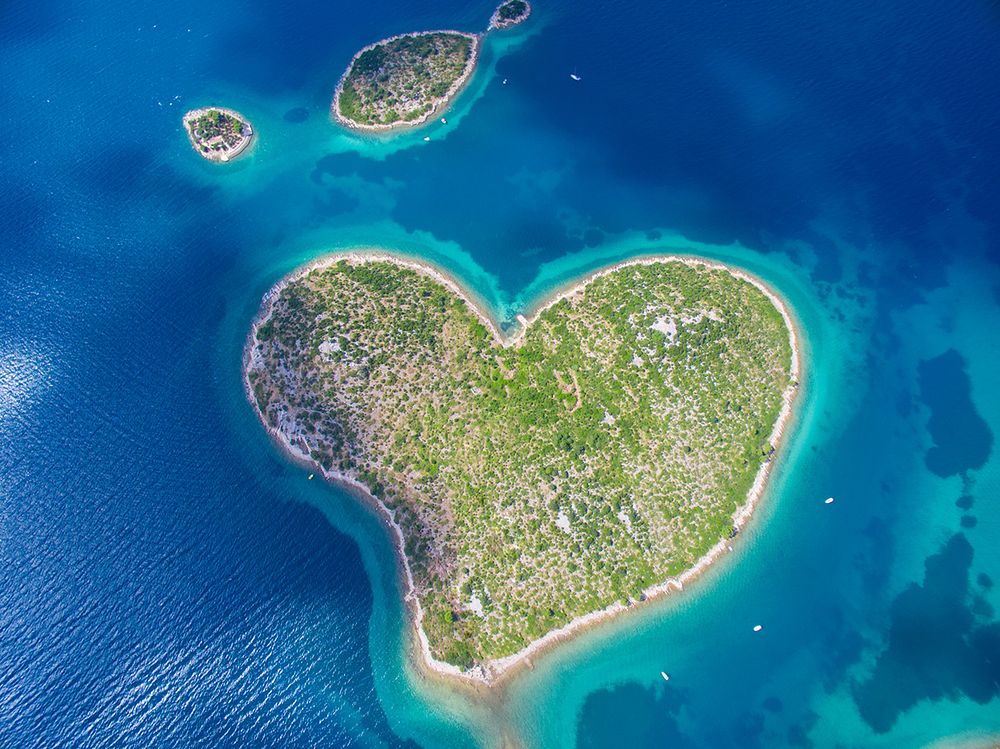 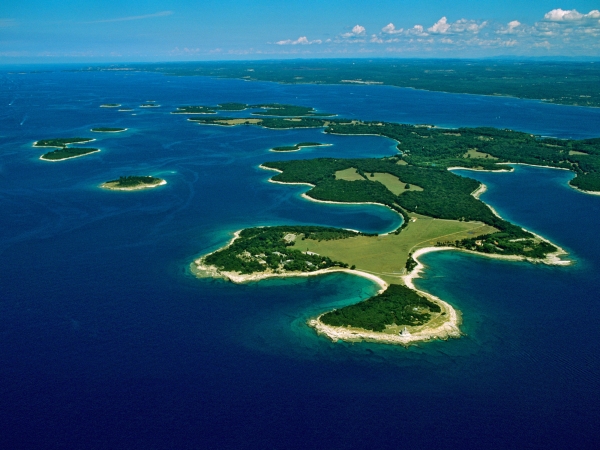 				WODOSPADY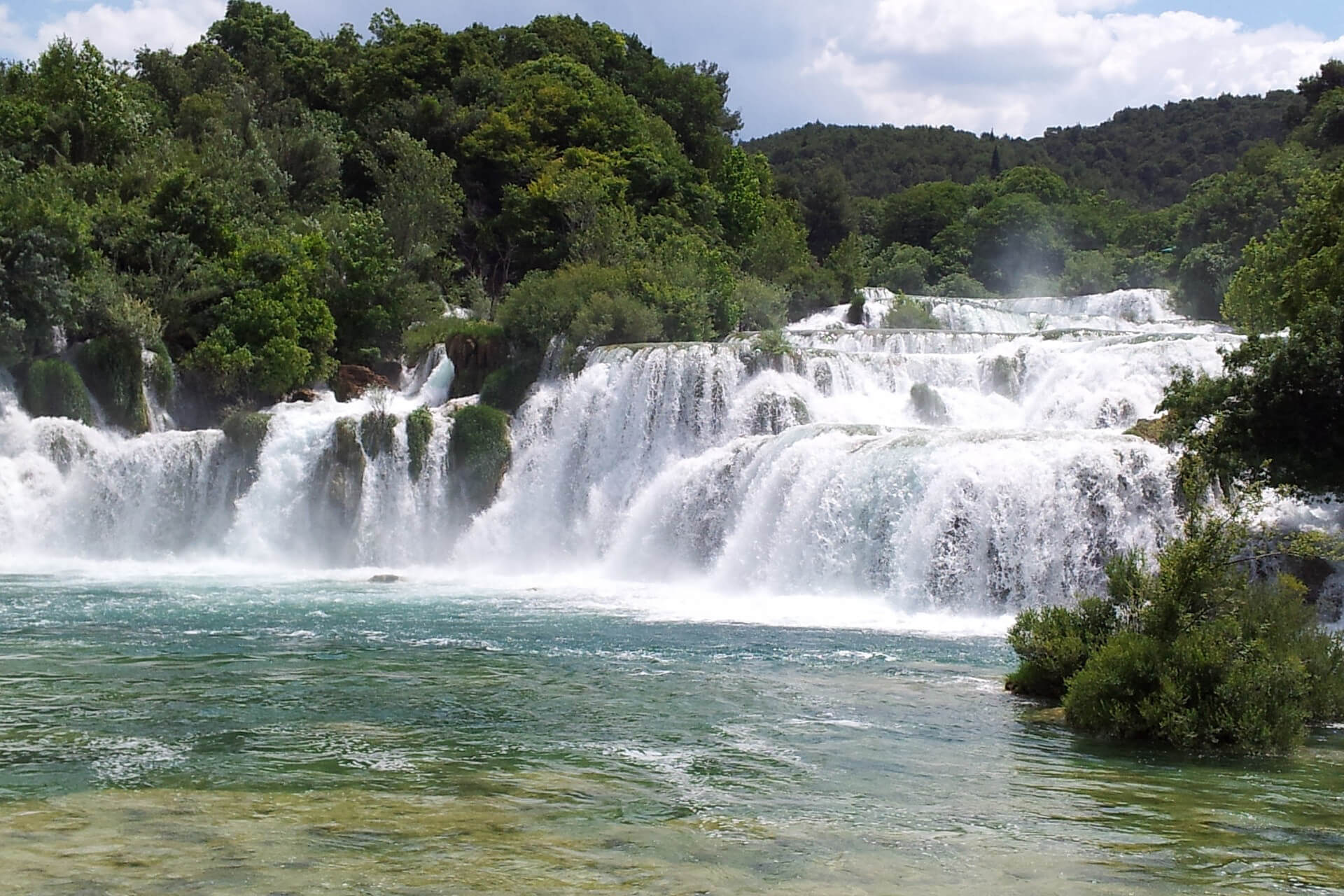 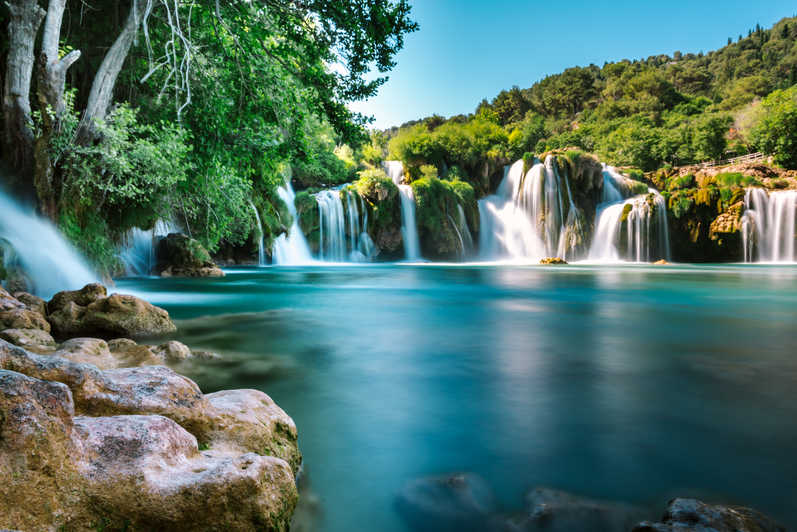 				PARKI NARODOWE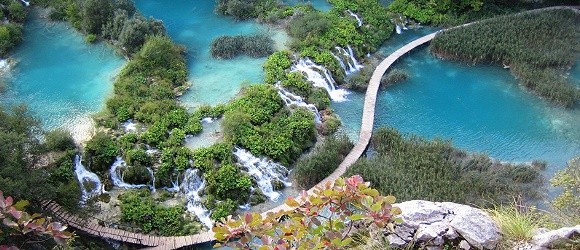 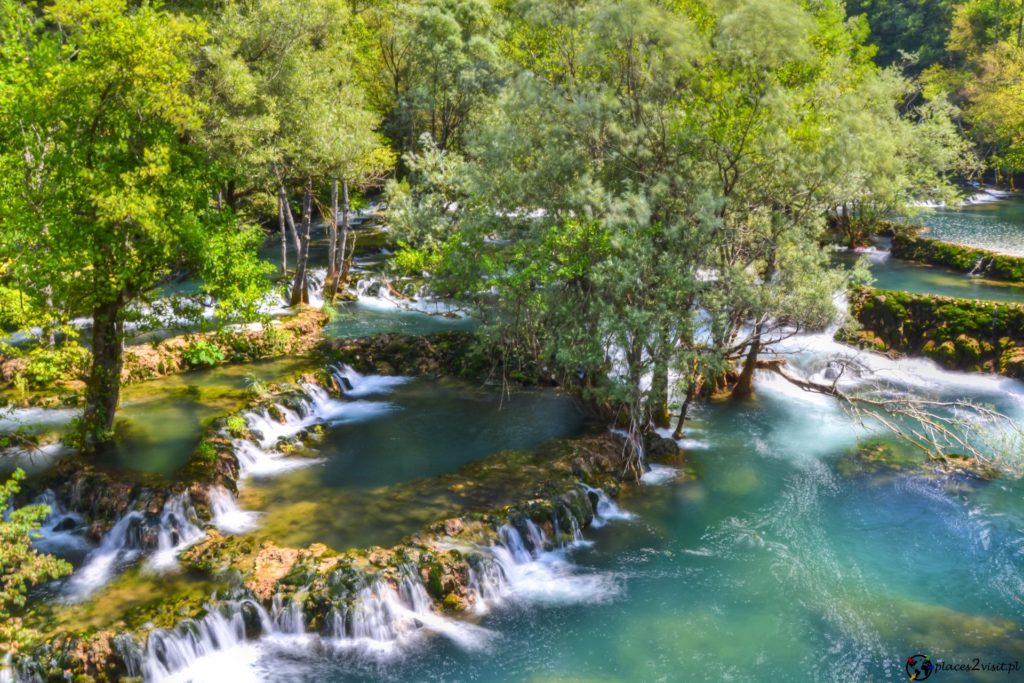 			ŻYCIE I ZWYCZAJE DELFINÓW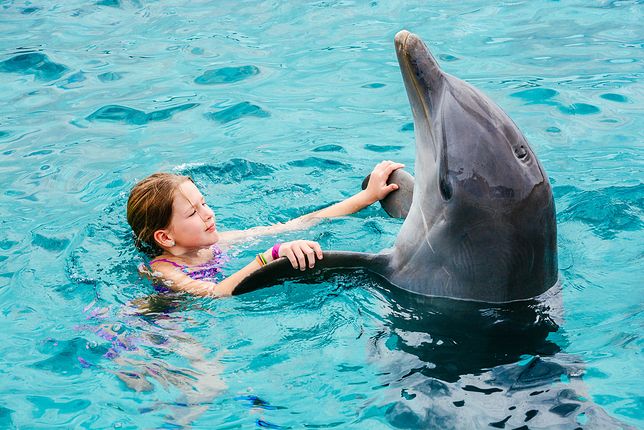 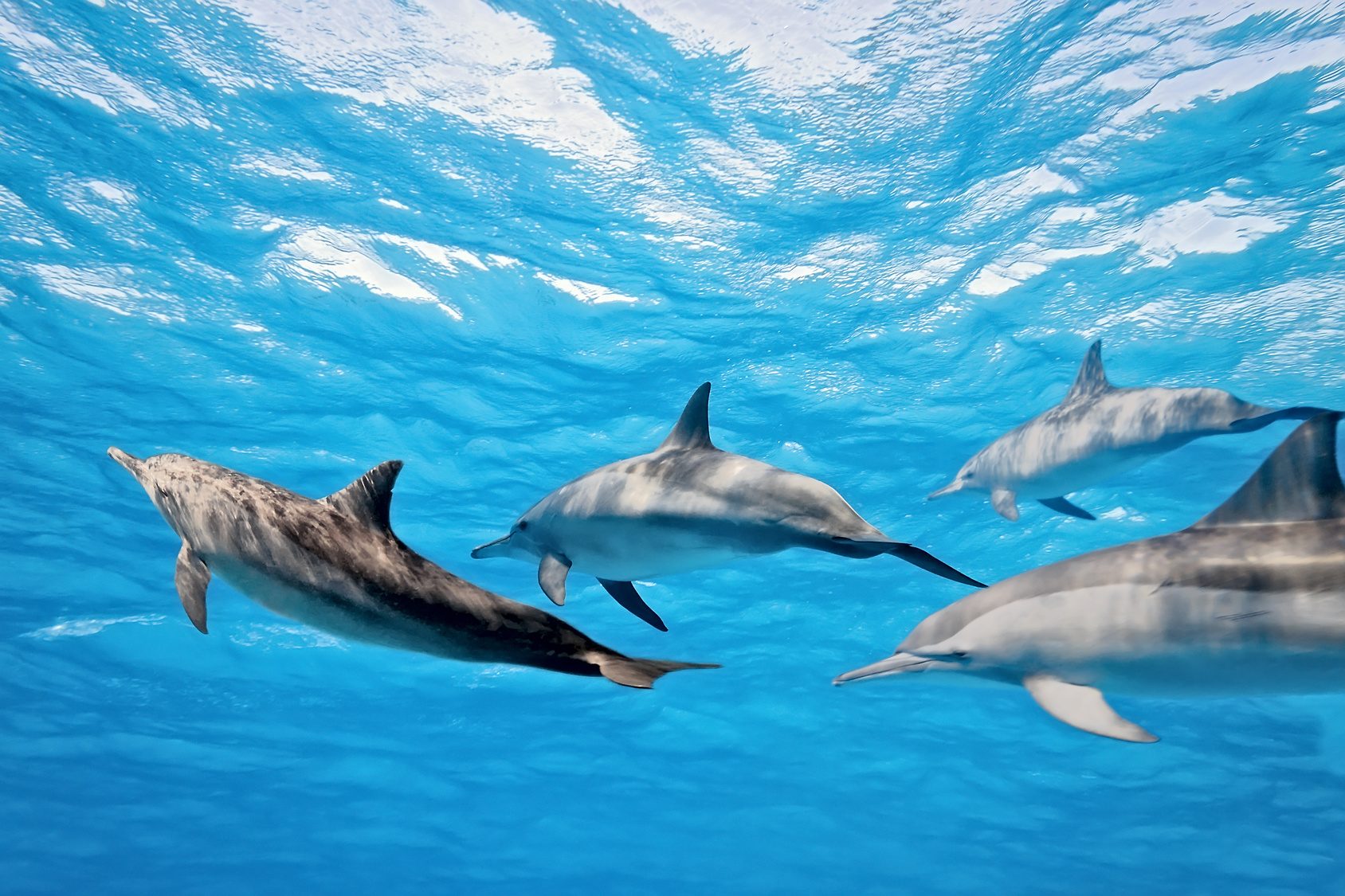 		Jeżowce w Chorwacji – wrogowie kąpieli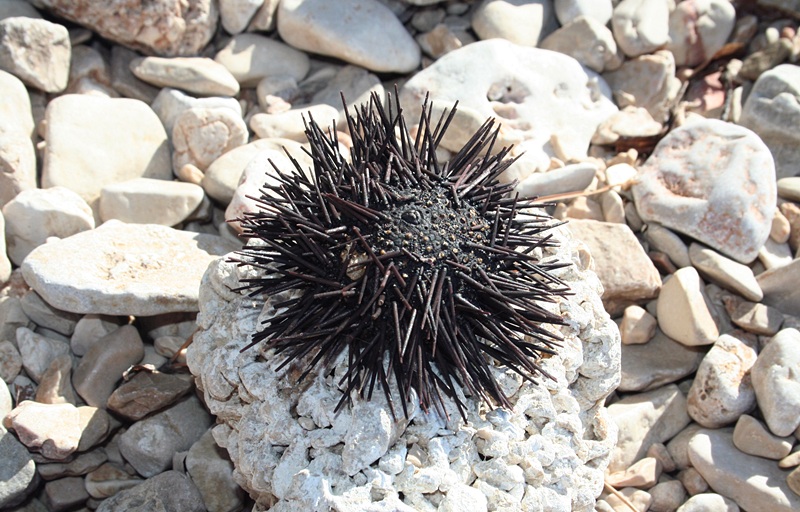 		CHORWACI  -  WYNALAZCY KRAWATA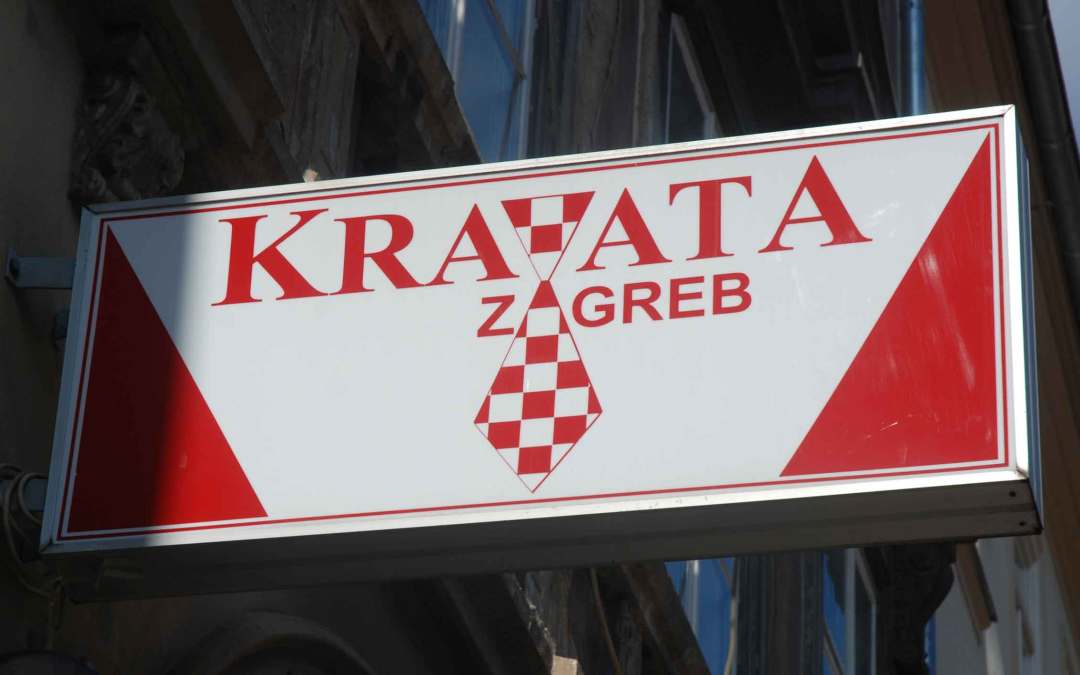 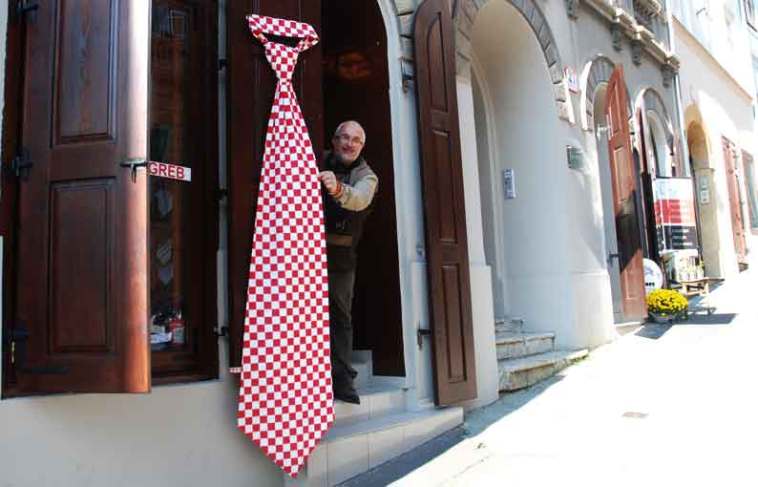 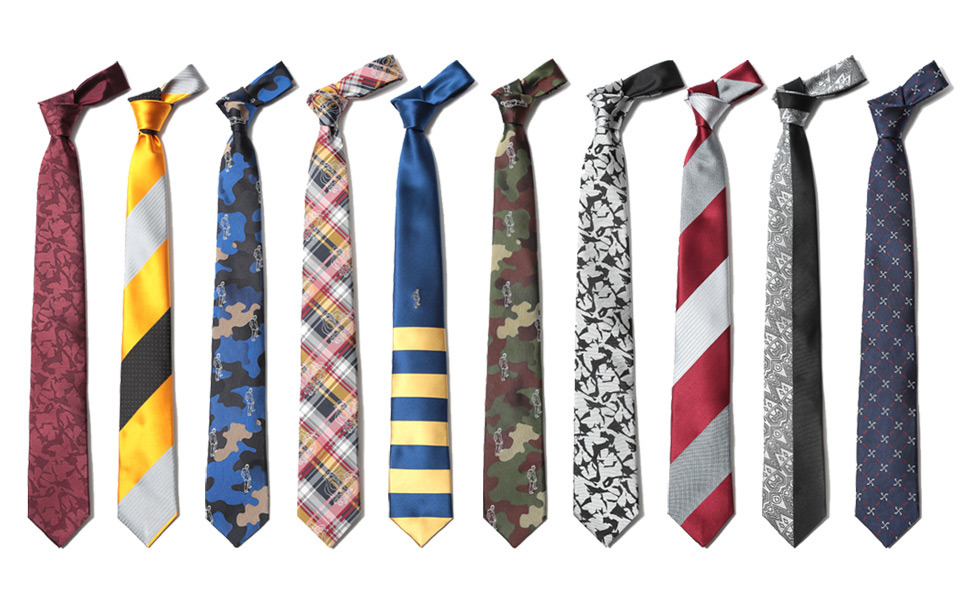 			IRYS  -  NARODOWY KWIAT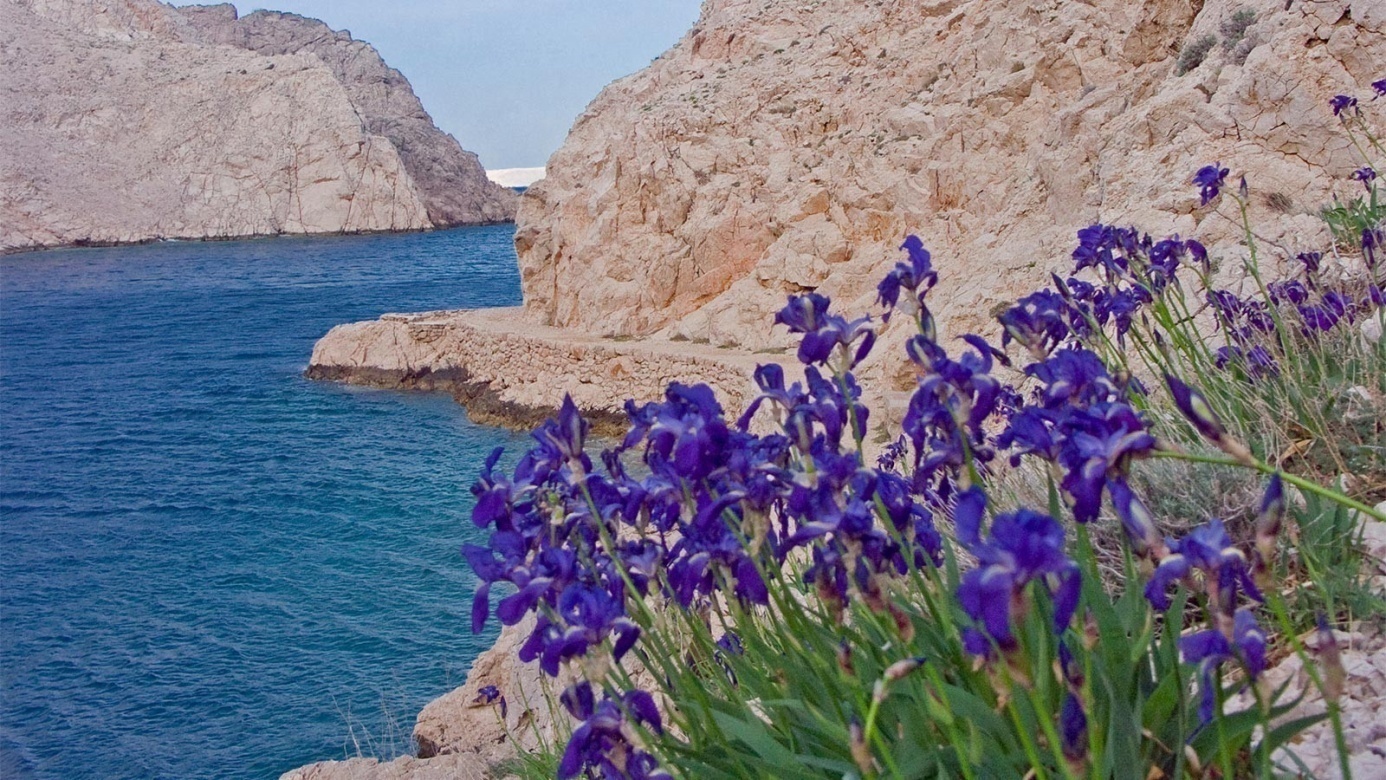 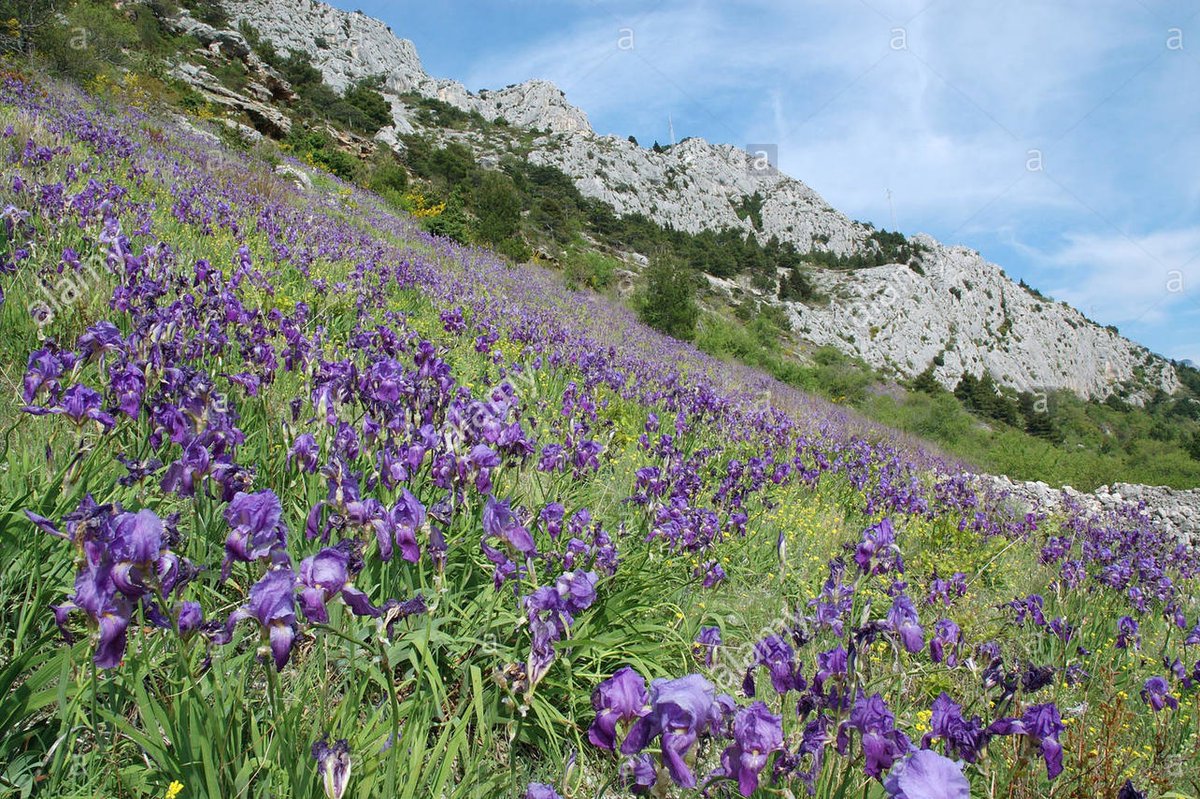 				STRÓJ  NARODOWY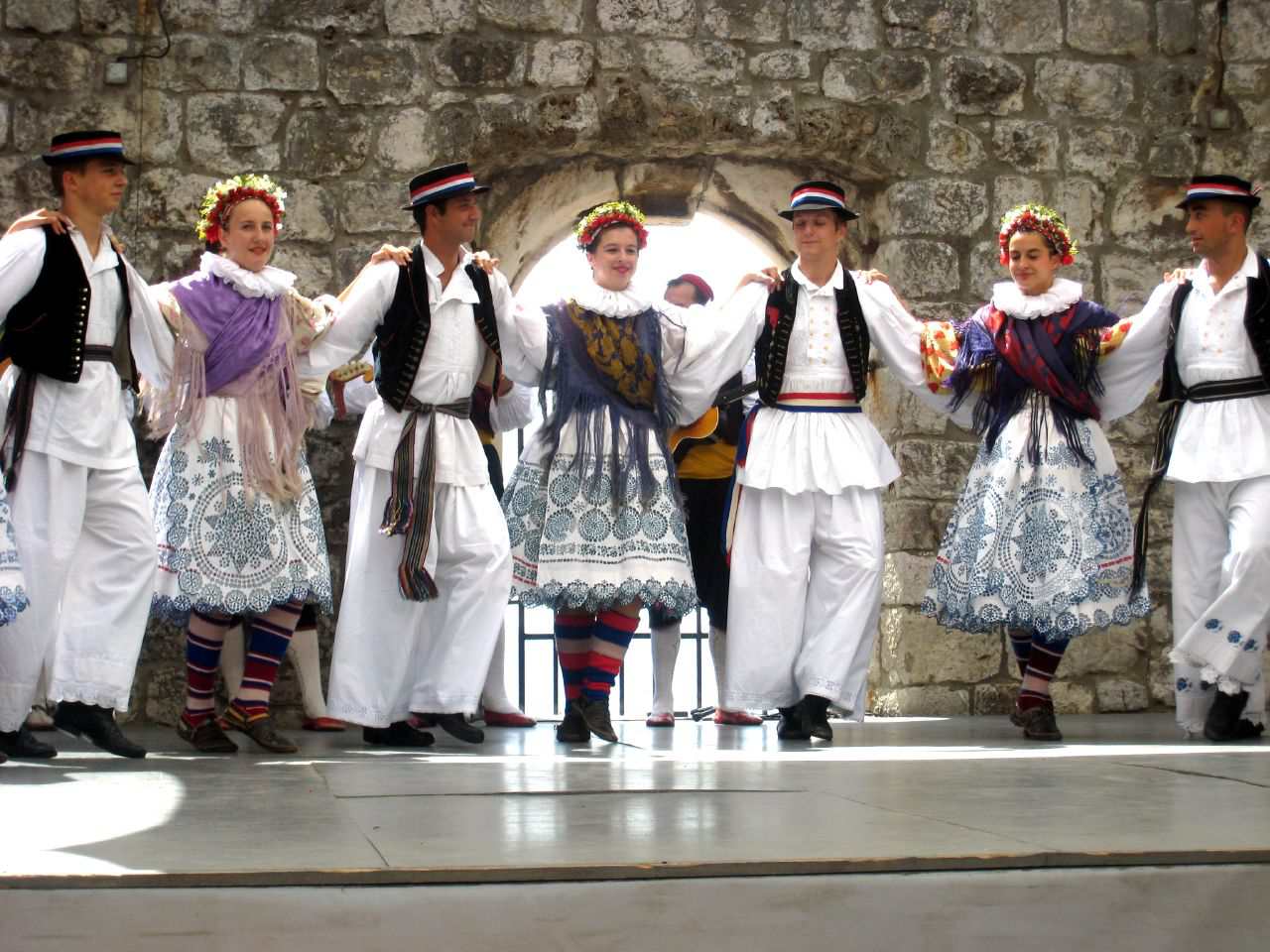 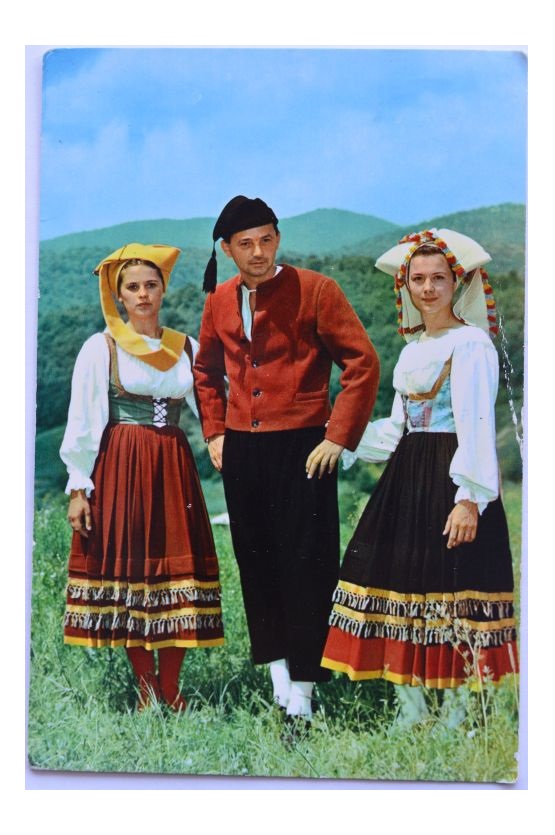 		KUCHNIA -  JEDZENIE  CHORWACKIE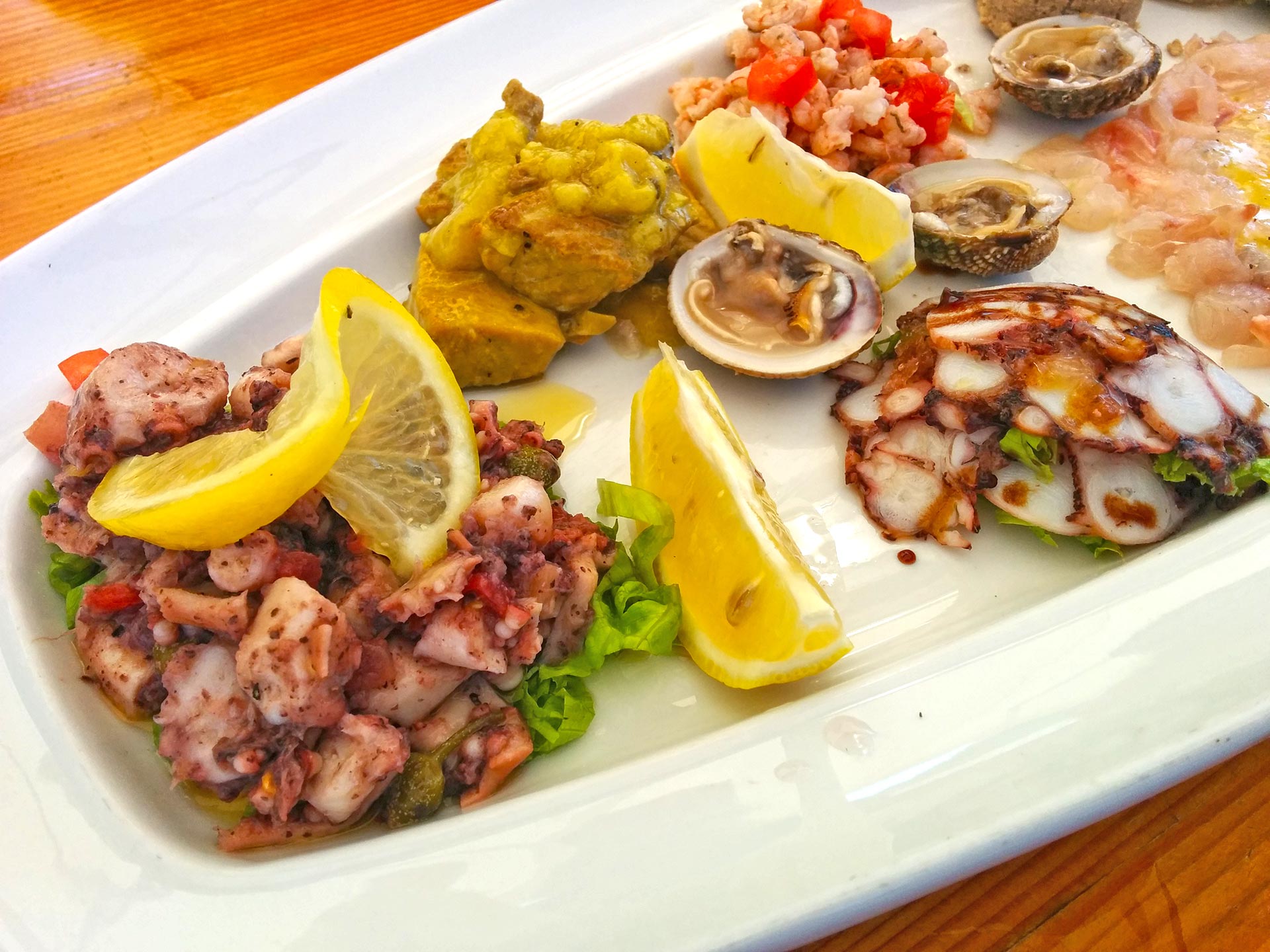 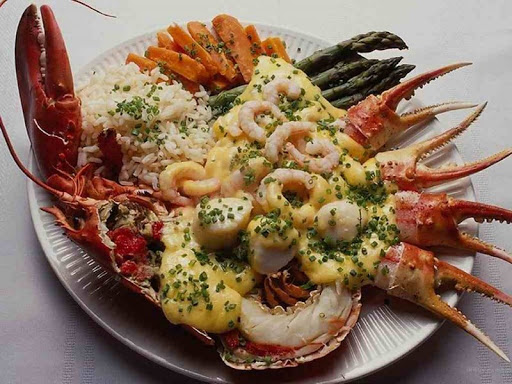 			DZIECI  CHORWACKIE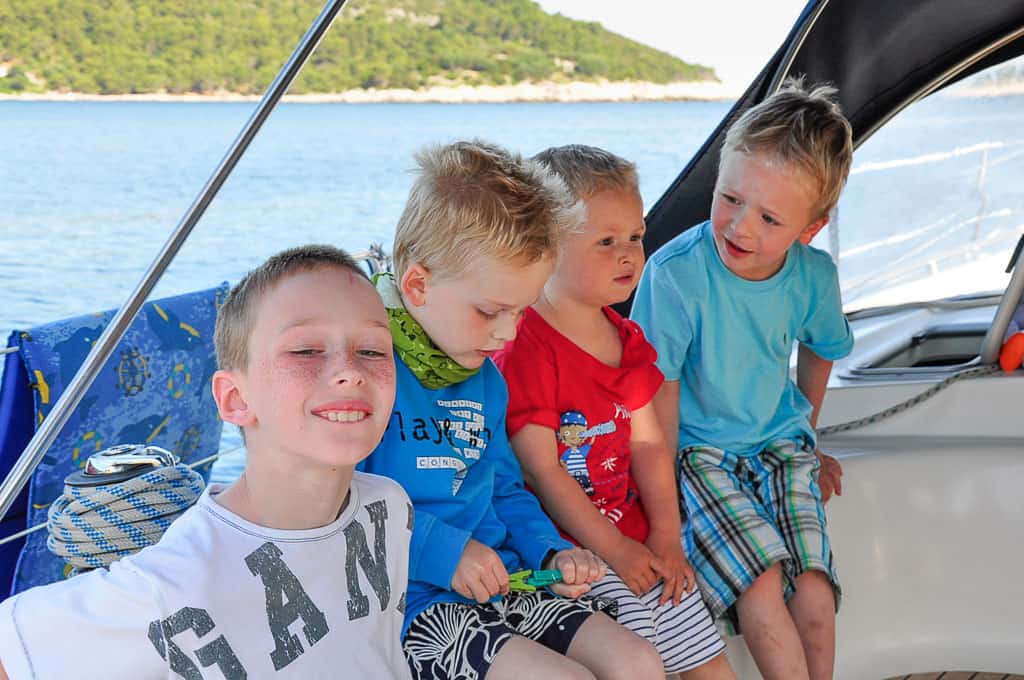 			Piłkarz - Luka Modrić.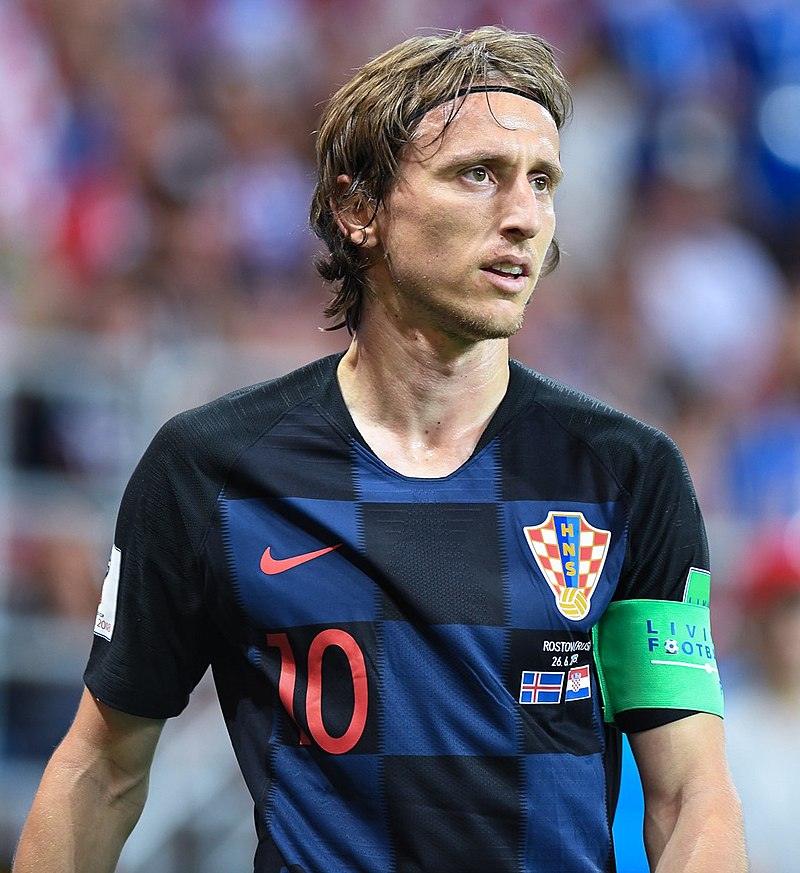 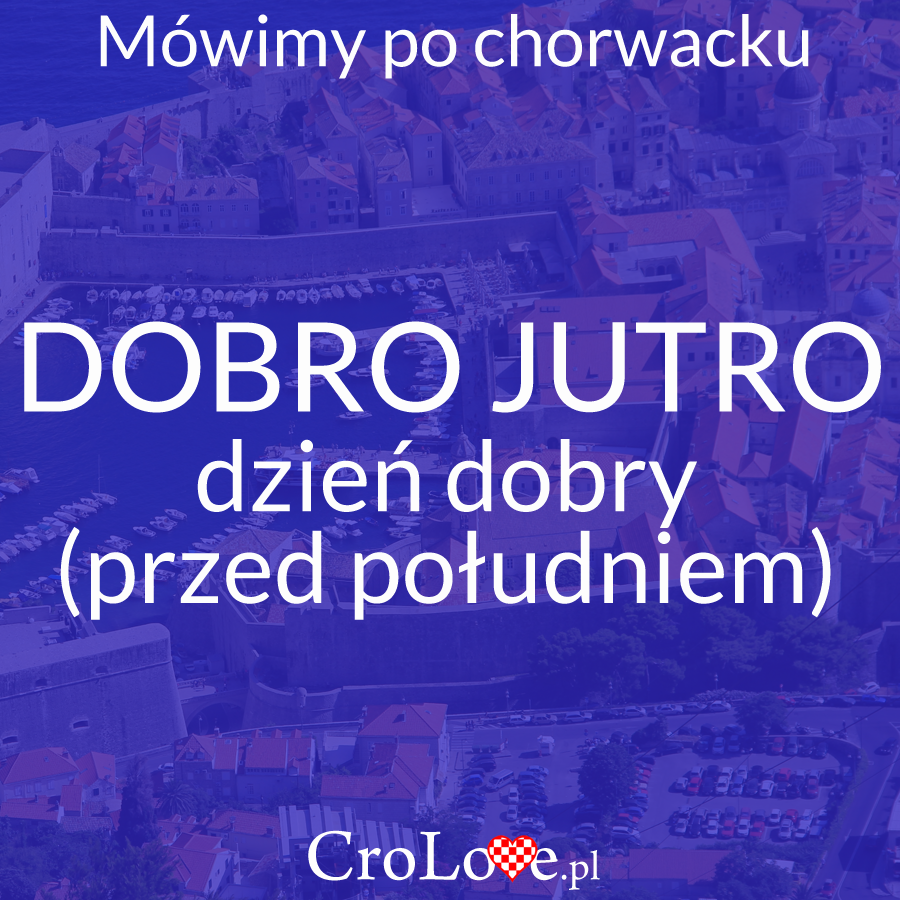 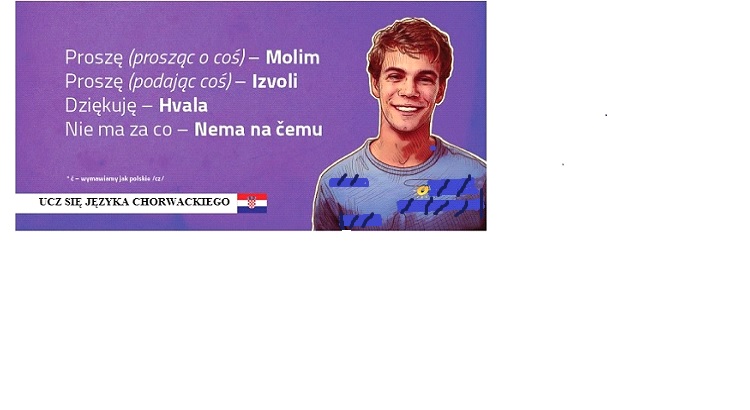 